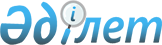 Екібастұз қаласы әкімдігінің 2010 жылғы 22 қаңтардағы "2010 жылға арналған Екібастұз қаласы азаматтарының жекеленген санаттарына әлеуметтік көмек туралы" N 51/1 қаулысына өзгерістер мен толықтырулар енгізу туралы
					
			Күшін жойған
			
			
		
					Павлодар облысы Екібастұз қалалық әкімдігінің 2010 жылғы 26 сәуірдегі N 360/4 қаулысы. Павлодар облысы Екібастұз қаласының Әділет басқармасында 2010 жылғы 19 мамырда N 12-3-264 тіркелген. Күші жойылды - қолдану мерзімінің өтуіне байланысты (Павлодар облысы Екібастұз қалалық әкімдігінің 2011 жылғы 22 тамыздағы N 3-05/221 хаты)      Ескерту. Күші жойылды - қолдану мерзімінің өтуіне байланысты (Павлодар облысы Екібастұз қалалық әкімдігінің 2011.08.22 N 3-05/221 хаты).

      Қазақстан Республикасының 2001 жылғы 23 қаңтардағы "Қазақстан Республикасындағы жергілікті мемлекеттік басқару және өзін-өзі басқару туралы" Заңының 37-бабына сәйкес, Екібастұз қалалық мәслихатының, (IV шақырылған кезекті XX сессия)  2010 жылғы 9 ақпандағы "Екібастұз қалалық мәслихатының (IV шақырылған кезекті XІX сессия) 2009 жылғы 25 желтоқсандағы "2010 - 2012 жылдарға арналған Екібастұз қаласының бюджеті туралы" N 221/19 шешіміне өзгерістер мен толықтырулар енгізу туралы" N 241/20 шешімінің негізінде, жекеленген санаттағы азаматтарға әлеуметтік көмек көрсету мақсатында, Екібастұз қаласының әкімдігі ҚАУЛЫ ЕТЕДІ:



      1. Екібастұз қаласы әкімдігінің 2010 жылғы 22 қаңтардағы "2010 жылға арналған Екібастұз қаласы азаматтарының жекеленген санаттарына әлеуметтік көмек туралы" N 51/1 қаулысына (нормативтік құқықтық актілерді мемлекеттік тіркеу Тізілімінде 12-3-255 нөмірімен тіркелген, 2010 жылғы 11 ақпанда "Отарқа" газетінде N 7 және 2010 жылғы 11 ақпанда "Вести Екибастуза" газетінде N 6 жарияланған) келесі өзгерістер мен толықтырулар енгізілсін:



      қаулының 4-тармағының 1-тармақшасындағы "120000 теңге мөлшеріндегі" сөзі мен саны "нақты құны бойынша" сөздерімен ауыстырылсын;



      қаулының 3-тармағының 18-тармақшасы "Екібастұз қаласының әкімімен, жұмыс берушімен және жас маманымен қол қойылған үш жақты келісімшарт" сөздерімен толықтырылсын.



      Екібастұз қаласы азаматтарының жекеленген санаттарына әлеуметтік көмек тағайындау жөніндегі комиссия құрамына енгізілсін (бұдан әрі – Комиссия):

      Ғабидолла Абдоллаұлы Оспанқұлов, Екібастұз қаласы әкімінің орынбасары, Комиссия төрағасы болып;

      Комиссия құрамынан Сансызбай Сапарұлы Төлеубаев шығарылсын.



      2. Осы қаулы алғаш ресми жарияланғаннан кейін он күнтізбелік күн өткен соң қолданысқа енгізіледі және 2010 жылдың 1 сәуірден бастап туындаған құқықтық қатынастарда таратылады.



      3. Осы қаулының орындалуын бақылау Екібастұз қаласы әкімінің орынбасары Ғ. А. Оспанқұловқа жүктелсін.      Екібастұз қаласының әкімі                  Н. Нәбиев
					© 2012. Қазақстан Республикасы Әділет министрлігінің «Қазақстан Республикасының Заңнама және құқықтық ақпарат институты» ШЖҚ РМК
				